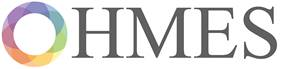 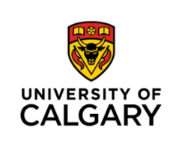 Resident Education Scholars Program (RESP) – Pilot Project
Terms of Reference (March 2023)Pilot Project PreambleThe following are the terms of reference for the Resident Education Scholars Program (RESP).  A pilot project will be trialed from 1 July 2021 – 30 June 2025 based on the RESP Terms of Reference.  Application intakes will occur during July-November 2021, July 2022-April 2023, and July-December 2023 for PGME programs participating in the pilot project.  Interim reports on the pilot project will be provided annually to the PGME Committee, with a final report available in June 2025.  A decision will be made at that time regarding the future of the RESP as a continuing program.BackgroundMost residents in Canada are expected to complete some kind of scholarly project during their training. While many opt for clinical or biomedical areas of inquiry, a number each year pursue projects that explore education and training issues in medicine.These individuals have until now operated largely independently of the scholar base in Calgary, unlike those in clinical and biomedical disciplines. It has been established through consultation and survey data that there is an unmet need for support and orientation for these projects/residents to make the most of their educational and scholarly potential.The Resident Education Scholars Program (RESP) will address the relative isolation of education scholar residents by providing them with a structured program, mentorship, and support in designing, conducting, and reporting on their scholarly activities during residency.  It will also assist residents in integrating the Scholar role of CanMEDS into their practice. RESP reflects similar approaches taken at other Canadian schools, including the Fellows in Educational Scholarship Program (FESP) at Queens, the Clinical Educator Fellowship Program at UBC, and the Medical and Health Sciences Education Electives at McGill.RESP is a joint undertaking between Postgraduate Medical Education (PGME) and the Office of Health & Medical Education Scholarship (OHMES).RESP GoalsTo support and advance Cumming School of Medicine (CSM) resident interest and expertise in educational
          scholarship.To leverage resident education scholarship to effect useful and effective QI/QA changes in education 
          programming.To build the scholarly capacity in education scholarship in the Cumming School of Medicine.DescriptionResidents selected to participate in the two-part Resident Education Scholars Program (RESP) will develop their skills in health/medical education scholarship by either conducting educational research or developing an educational innovation.  This is achieved through a series of activities designed to support participants throughout their project development, as well as through mentorship from established scholars.  This program is designed to benefit not only the participants, but also the Cumming School of Medicine by developing scholars who will contribute to educational excellence.While each participating residency program configures the scheduling and expectations for their residents’ participation in RESP, the overall format is common to all participating residency programs. The first part of the program focuses on foundational knowledge in practical education scholarship, and on preparing a scholarly project. The second part is dedicated to the execution of the scholarly project.
Planned OutcomesParticipant Outcomes:Acquire knowledge and skills relevant to the pursuit of health/medical educational scholarshipComplete a research or innovation project related to health/medical educationDevelop a program of research or innovation to benefit their career path in health/medical educationBecome a mentor to future RESP participants
Cumming School of Medicine Outcomes:Advancement of education scholarship in the CSM through the addition of new scholars Improved education programs in the CSM through learner-generated research and innovationExpanded mentorship community that includes new education scholarsProgram Entrance Requirements & Selection ProcessThis program is intended for residents interested in pursuing educational scholarship as a means to enhance their current postgraduate training, and as part of their future academic career.  Applicants must:be enrolled in a Cumming School of Medicine Postgraduate Medical Education (PGME) residency program. Each residency program determines their specific scheduling and expectations for participation in RESP.  Residents enrolled must have sufficient time remaining in their residency (ie. a minimum of 12 months) in order to complete their RESP project.  Sub-specialty programs may be eligible to participate if permitted by their main PGME program.  The Office of Postgraduate Medical Education discourages any academic endeavors during leaves of absence.complete a Letter of Intent (see Appendix A for template) along with their mentor/preceptor which describes a 
	potential area of research or innovation to be pursued, how the program will contribute to their career path, and 
	how their participation will benefit health/medical education in the CSMsubmit a letter of support from their Program DirectorApplications are reviewed annually by the RESP Steering Committee.  The number of participants accepted depends upon the availability of mentors/preceptors and funding for participant projects. Individual PGME programs may choose to administer their own application review process in addition to that of the RESP Steering Committee.Residents enrolled in the MSc/PhD Medical Education Specialization or the Clinical Investigators Program are not eligible to enroll in the RESP program.RESP applicants cannot apply to any other OHMES funding competitions (eg. Health Science and Medical Education Research & Innovation Funding Competition) with the same project.  RESP applicants can apply for and hold external awards to support their project, in addition to the funding received from the RESP.Program CurriculumThe focus of the curriculum is to guide participants through a scholarly development process that includes setting goals, preparation, effective methods, obtaining meaningful results, effective presentation, and reflective critique, through a series of online and asynchronous activities. There are no formal assessments of participants from these activities, but participants are expected to demonstrate comprehension of the subject matter through informal conversations with their mentor/preceptor and in the development of their project proposal.Part 1: Foundation: consists of core instruction and readings on key scholarship topics, including:Introduction to RESP and education scholarship Research, innovation, evaluation and framing inquiryUsing the scholarly literature	Defining a problem, challenge or opportunity Developing a robust research question and selecting a methodologyDeveloping a study protocolProject managementBudgets and resources	Research ethicsGathering data	Analyzing results	Completion, translation, and disseminationSustainable education scholarship – funding, support, communityResources to support Part 1 are available on the RESP webpage, and include recorded presentations on different aspects of the scholarship process, a proposal template, and external resources.Part 1 also involves the resident developing a protocol for their scholarly project and (as appropriate) submitting it for REB review. The preceptor and resident will also meet with an OHMES scholar who has formal training (i.e. MSc or PhD) in education scholarship to provide guidance for both the resident and mentor/preceptor in developing the proposal.
At the end of Part 1 participants will:Submit proposal to RESP Steering Committee for review and approval of funding (see “Program 
          Administration and Support”)Submit final version of proposal to Conjoint Health Research Ethics Board (CHREB) for review 
Part 2: Execution: is when RESP participants will conduct and complete their project. In (or after according to timing) Part 2, RESP participants will also: Present outline results at Health & Medical Education Scholarship Symposium (this can be deferred until 
          the following year if results are not yet sufficient for presentation).Submit a completed project report to RESP Steering Committee for review.  Participants are strongly 
          encouraged to submit results for publication in academic journals and/or presentation at academic 
          conferences.
MentorshipMentorship is essential to the success of participants in the program. RESP participants will be partnered with a preceptor within their residency program who will guide them through the two-part program, providing support for the proposal development and execution, and advising on the integration of scholarship into career pathways.  There may be situations in which there is more than one preceptor partnered with a resident, and/or the preceptor(s) may not be from the same residency program as the resident, however the project must align with the resident’s program context and requirements.  Preceptors do not need to be experts in medical education research, as expert support will be provided by OHMES scholars as needed. The program is also intended to build capacity and contribute to faculty development by providing mentors/preceptors with supports and opportunities to further develop scholarship activities in their program. 
Community of ScholarsOne of the goals of the RESP is to advance education scholarship in the CSM through the addition of new scholars to the community.  On-line sessions will be scheduled for residents, preceptors and OHMES scholars, during which residents will briefly present their research idea/proposal at different stages of development in order to receive feedback from the RESP Steering Committee as well as other participants.  Attendance is strongly encouraged.
Participating residents and preceptors are also encouraged to attend other CSM education scholarship events including the Medical Education Specialization Journal Club and the Health and Medical Education Scholarship Symposium.
  Program Administration and SupportRESP is jointly run and administered by the Office of Postgraduate Medical Education and the Office of Health and Medical Education Scholarship (OHMES).The RESP Steering Committee consists of PGME program representatives and established OHMES education scholars in the CSM.  The committee selects participants for the program and will review/approve participant research/innovation proposals and award funding to the participant to conduct the research or develop the innovation.  Funding for the program is provided by the Office of Postgraduate Medical Education, with up to $3,000 available per resident/project for expenses related to the research/innovation project.  All expenses must be eligible under the University’s Research Accounting criteria for general (non-Tri Council) projects.
* The maximum of $600 can be increased at the discretion of the OHMES Director.
 Participant Assessment & ExpectationsAlthough there is no formal assessment of the RESP participants, the RESP Steering Committee reviews and approves the participant research/innovation proposals prior to CHREB submission.  A certificate of completion will be issued to the resident upon successful completion of their project.RESP participants are expected to provide progress reports to the RESP Steering Committee at least annually, to participate in regularly scheduled RESP events (ie. Community of Scholars), and to present their project/results at a Health & Medical Education Scholarship Symposium.Program EvaluationThe program is reviewed annually by the Office of Postgraduate Medical Education and the OHMES Advisory Committee, with input provided by the RESP Steering Committee and feedback provided by participants.Key Performance Indicators include:number of applications to the programnumber of participants who successfully complete the program (i.e. submit a completed project)number of publications/presentations/grants resulting from the completed projectsnumber of participants who continue as mentors in the programqualitative feedback from participating residents, mentors/preceptors, and Program DirectorsAppendix A  
Letter of Intent: Resident Education Scholars Program (RESP)Resident Name:RESP Preceptor:PGME Program:Year (eg. PGY2):Program Director:
_________________________________________________________________________________________Description of interest in education scholarship (500 words max):Describe 1-2 possible areas of educational research or innovation you might pursue in this program, including a brief Background, Objective, Methods, and Projected Outcome(s) for each (500 words max):Area of Research or InnovationBackgroundObjectiveMethodsProjected Outcome(s)Describe how your participation in the RESP program will benefit your career path (500 words max):Describe how your completion of RESP will enhance health/medical education in the Cumming School of Medicine and beyond (500 words max):Eligible ExpensesIneligible Expenses         Investigator Travel to Research Sites         Research Supplies/Devices         Project Administration Costs (supplies)         Computer Software ($500 maximum)         Statistical Support         Transcription         Conference Travel and/or Publication Costs
 up to $600*     Salary for Faculty Members, Research Personnel, or Secretarial Support      Tuition or Student Fees      Consultant Costs      Office or Computer Equipment      Items and Services Readily Available from the UofC (eg. filing cabinets, internet service, etc)